                                                       ДО                                                           КМЕТА НА СО РАЙОН „НОВИ ИСКЪР“Възражениесрещу обработване на лични данниОт ……………………………………………………………………………………………………...(име, презиме, фамилия)Постоянен адрес ……………...………………………………………………………………………Телефон ………………………… Ел. поща …………………………………………………………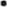 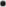 Възразявам срещу обработването на личните ми данни от администратора на лични данни – СО Район „НовиИскър“, ЕИК 0006963270671, адрес Гр. Нови Искър, ул. "Искърско дефиле" № 121 /XXXI-МЦ/, на основание чл. 21 от Регламент (ЕС) 2016/ 679 и по-конкретно за следното:(опишете Вашето възражение)…………………………………………………………………………………………………………………………………………………………………………………………………………………………………………………………………………………………………………………………………………………………………………………………………………………………………………Желая да получа отговор (отбелязва се в квадратчето):  писмено	   на технически носител  устно	  eл. поща ………………………………….Адрес за кореспонденция / лице за контакт:………………………………………………………………………………………………………………………………………………………………………………………………………………………………………………………………………………………………………………………………Дата ………………                                                    Подпис …………………………..